Отделение Пенсионного фонда Российской Федерации по Новгородской области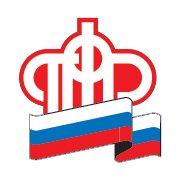 ПФР перечислил выплаты всем новгородским ветеранам войны в связи с 75-летней годовщины Победы Отделение Пенсионного фонда Российской Федерации по Новгородской области завершило единовременную выплату ветеранам Великой Отечественной войны в связи с 75-й годовщиной Победы. Средства, которые согласно указу президента составляют 75 тыс. или 50 тыс. рублей, получили более 8 тысяч человек.В соответствии с поручением президента средства выплачены до конца апреля. Назначение выплат прошло беззаявительно, на основе имеющихся у Пенсионного фонда данных.Вместе с единовременной выплатой ветеранам также предоставлена ежегодная выплата в размере 10 тыс. рублей. Согласно указу президента, она положена участникам и инвалидам Великой Отечественной войны, принимавшим непосредственное участие в событиях 1941–1945 годов.Отметим, что некоторым ветеранам в связи с личными обстоятельствами, например отсутствием дома в период доставки почтальоном, средства будут выплачены в мае, но такие случаи единичны.Пресс-служба Отделения ПФР по Новгородской области  (8162)98-75-22, 
presspfr@mail.ru
www.pfrf.ru
